SPORTDIENST AS i.s.m. WTC SPORTIEF AS 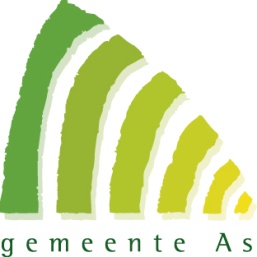 Tweede rit van de 28ste avondvierdaagse 		30 kmWOENSDAG 24 JULI 2013I & S van 13u00 tot 19u00Tent RA, Dorpsstraat LA, André Dumontlaan voorbij de bocht route 39, RD naar route 70, route 33 , LA route 4 volgen, voorbij de vijver RA Gestelstraat tot einde RA Klein Gestel, Kruisstraat tot grote weg Hoogstraat LA tot voor de kerk RA,Controle: Taverne-Eethuis-Traiteur Het Pleintje, Kerkstraat 4, MeeuwenKiestraat RA, LA, Boomgaardstraat, 1ste weg RA Arkstraat, Genitsstraat RO, einde Guytjensstraat RA, LA Anjerstraat, naar knooppunt 32, naar knooppunt 34, naar knooppunt 33, naar knooppunt 70, naar knooppunt 39, naar knooppunt 40, aan Het Meuleke RD André Dumontlaan witte plaat As, 2de straat RA, 150 m LA, aankomstWTC Sportief As wenst je veel fietsgenot en dankt je voor je aanwezigheid.Bij pech: Bergmans Mathieu 0473/28 43 71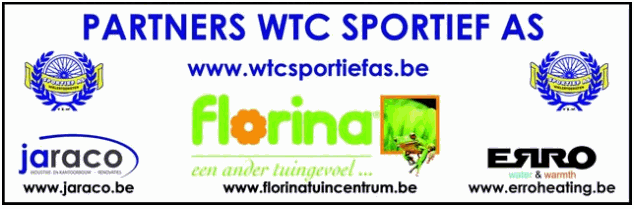 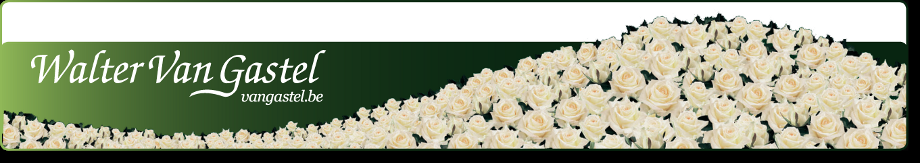 